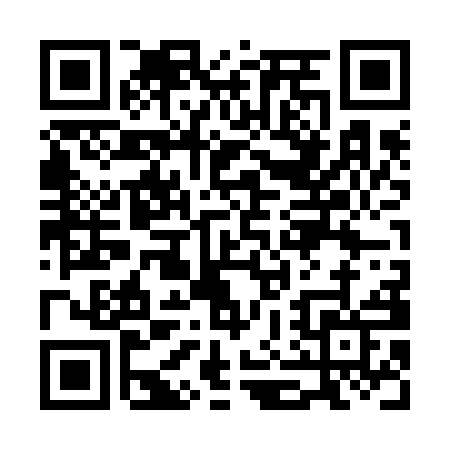 Prayer times for Aggsbach Dorf, AustriaWed 1 May 2024 - Fri 31 May 2024High Latitude Method: Angle Based RulePrayer Calculation Method: Muslim World LeagueAsar Calculation Method: ShafiPrayer times provided by https://www.salahtimes.comDateDayFajrSunriseDhuhrAsrMaghribIsha1Wed3:285:3912:554:558:1310:152Thu3:255:3712:554:568:1410:173Fri3:235:3612:554:568:1610:194Sat3:205:3412:554:578:1710:225Sun3:175:3212:554:578:1810:246Mon3:145:3112:554:588:2010:277Tue3:125:2912:554:588:2110:298Wed3:095:2812:554:598:2310:329Thu3:065:2612:554:598:2410:3410Fri3:035:2512:555:008:2510:3611Sat3:015:2412:555:008:2710:3912Sun2:585:2212:555:018:2810:4113Mon2:555:2112:555:018:2910:4414Tue2:525:1912:555:028:3110:4615Wed2:505:1812:555:028:3210:4916Thu2:475:1712:555:038:3310:5217Fri2:445:1612:555:038:3410:5418Sat2:415:1412:555:048:3610:5719Sun2:395:1312:555:048:3710:5920Mon2:385:1212:555:058:3811:0221Tue2:385:1112:555:058:3911:0422Wed2:375:1012:555:068:4111:0523Thu2:375:0912:555:068:4211:0624Fri2:375:0812:555:078:4311:0625Sat2:365:0712:555:078:4411:0726Sun2:365:0612:555:078:4511:0727Mon2:365:0512:565:088:4611:0828Tue2:355:0512:565:088:4711:0829Wed2:355:0412:565:098:4811:0930Thu2:355:0312:565:098:4911:0931Fri2:355:0212:565:108:5011:10